Просьба направить заполненную регистрационную форму в Санкт-Петербургский государственный университет телекоммуникаций имени профессора М.А. Бонч-Бруевича, на электронную почту:  karimova.ii@spbgut.ru и в Зональное отделение МСЭ для стран СНГ на электронную почту: itumoscow@itu.int до 2 июня 2017 года.Please send the form duly completed to the State University of Telecommunications by email:  karimova.ii@spbgut.ru and to the ITU Area Office for CIS by email: itumoscow@itu.int by 2 June 2017. 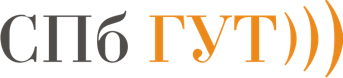 Региональный семинар МСЭ для стран СНГ«Интернет Вещей и будущие сети связи»Санкт-Петербург, Россия, 19-20 июня 2017 годаITU Regional Workshop for CIS onThe Internet of Things (IoT) and Future NetworksSaint Petersburg, Russia, 19-20 June 2017Региональный семинар МСЭ для стран СНГ«Интернет Вещей и будущие сети связи»Санкт-Петербург, Россия, 19-20 июня 2017 годаITU Regional Workshop for CIS onThe Internet of Things (IoT) and Future NetworksSaint Petersburg, Russia, 19-20 June 2017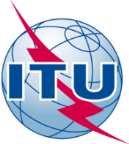 Регистрационная формаRegistration FormРегистрационная формаRegistration FormРегистрационная формаRegistration FormРегистрационная формаRegistration FormФамилия:Surname:Фамилия:Surname:Имя, отчество:Name:Имя, отчество:Name:Название ведомства/компании:Institution/Company:Название ведомства/компании:Institution/Company:Должность:Title:Должность:Title:Адрес:Address:Адрес:Address:Телефон:Tel.:Телефон:Tel.:Электронная почта:Email:Электронная почта:Email:Дата приезда:Arrival date:Дата приезда:Arrival date:Дата отъезда:Departure date:Дата отъезда:Departure date:Транспорт, которым Вы приедете:Arriving by flight/train:Транспорт, которым Вы приедете:Arriving by flight/train:Транспорт, которым Вы уедете:Departing by flight/train:Транспорт, которым Вы уедете:Departing by flight/train:Гостиница:Hotel:Гостиница:Hotel: